.Intro : 8 count(1-8)  STEP FWD & SWEEP (3X), FWD ROCK, 1/2 TURN L, 1/4 TURN L, CROSS    & SWEEP, SIDE ROCK(9-16)  CROSS & SWEEP, SIDE ROCK, TURN 1/4 R & HITCH,WEAVE, SWAY(17-24)  CROSS, SWEEP, CROSS, TURN 1/4 R FWD, PIVOT (2X), FWD ROCK, 1/4    TURN L, FWD, FULL SPIRAL TURNModified RestartOn wall 5 do 16 count, on the last count (16) turn 1/2 L sweeping RF back to front, then restart from the beginning. You will be facing 12.00Last Update - 23 Aug. 2020Holo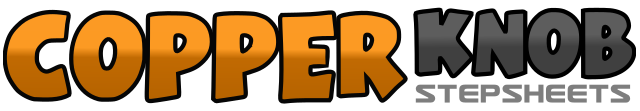 .......Count:24Wall:2Level:Easy Intermediate - Rolling.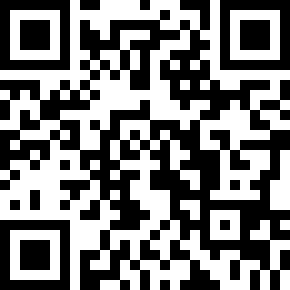 Choreographer:Duma Kristina S (INA) & Diba Munaf (INA) - August 2020Duma Kristina S (INA) & Diba Munaf (INA) - August 2020Duma Kristina S (INA) & Diba Munaf (INA) - August 2020Duma Kristina S (INA) & Diba Munaf (INA) - August 2020Duma Kristina S (INA) & Diba Munaf (INA) - August 2020.Music:HOLO - LeeHiHOLO - LeeHiHOLO - LeeHiHOLO - LeeHiHOLO - LeeHi........123Step RF fwd Sweeping LF back to front,Step LF fwd Sweeping RF back to    front, Step RF fwd Sweeping LF back to front4&a5Rock LF fwd, Recover onto RF, Turn 1/2 L stepping LF fwd (6.00), Turn    1/4 L (3.00) Rocking RF to R and sway to R67Recover onto LF, Cross RF over LF sweeping LF back to front8&aCross LF over RF, Rock RF to R, Recover onto LF12&aCross RF over LF sweeping LF back to front, Cross LF over RF, Rock RF to    R, Recover onto LF34Cross RF behind LF sweeping LF front to back, Step LF back touching R    toe fwd56&aStep Rf fwd turning 1/4 R (6.00) & hitching LF, Cross LF over RF, Step RF    to R, Cross LF behind RF78Step RF to R Sway to R, Sway to L weight on LF12aCross RF behind LF sweeping LF front to back, Cross LF behind RF, Turn    1/4 R (9.00) stepping RF fwd3a4aStep LF fwd, Turn 1/2 R weight on RF (3.00), Step LF fwd, Turn 1/2 R     weight on RF (9.00)56a7Rock LF fwd, Recover onto RF, Turn 1/4 L stepping LF to L (6.00), Step RF    fwd8Step LF fwd make a full spiral turn to R